Supplementary InformationPhotocatalytic BiFeO3 Nanoﬁbrous Mats for Effective Water Treatment Parmiss Mojir Shaibani*, K. Prashanthi, Amirreza Sohrabi and Thomas ThundatDepartment of Chemical and Materials Engineering, University of Alberta, Edmonton, AB, Canada, T6G 2V4*Corresponding author email: mojirsha@ualberta.caCo-author emails:  kovur@ualberta.ca, sohrabi@ualberta.ca, thundat@ualberta.caPhotocatalytic BiFeO3 nanogrids in water treatment mimicking the structure of conventional filters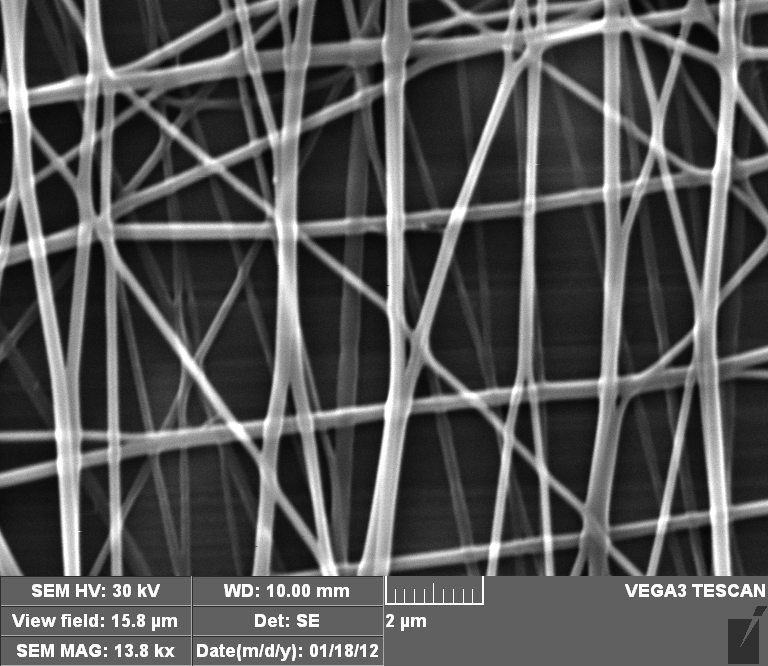 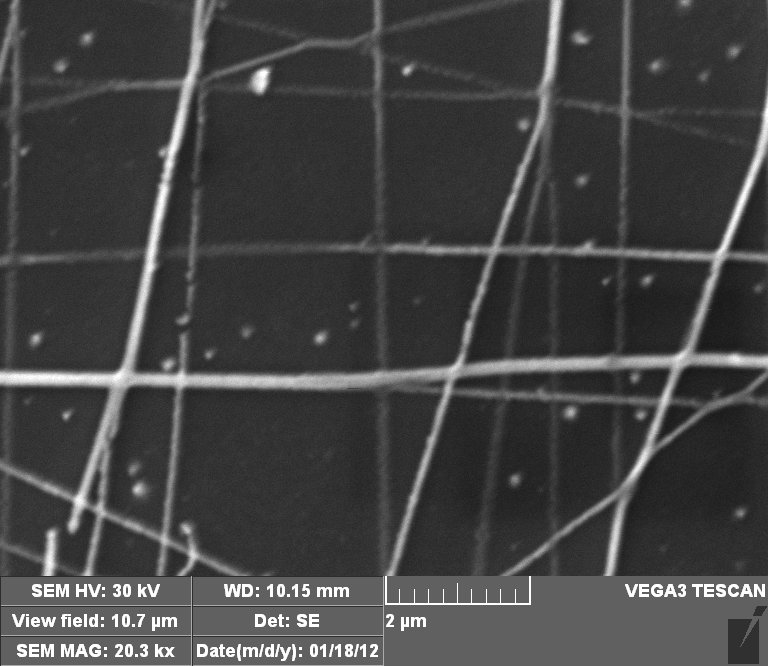 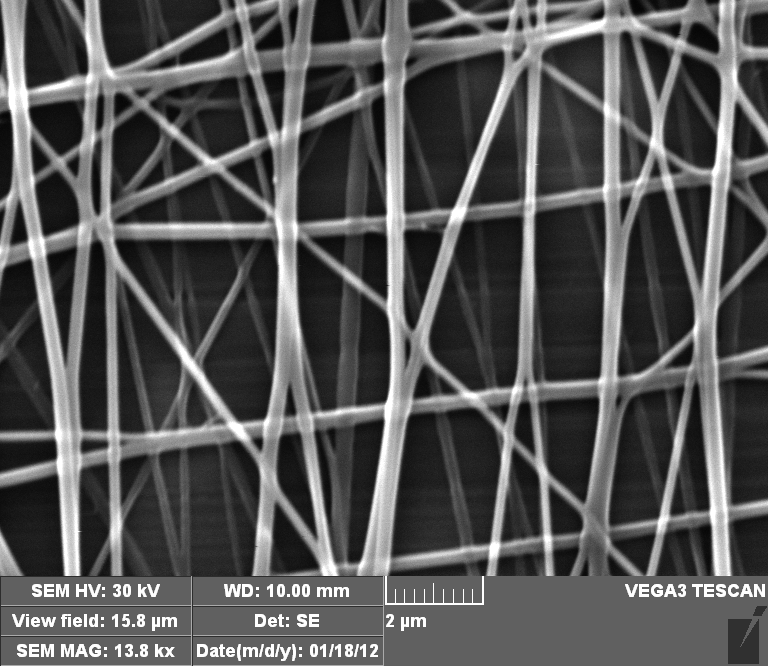 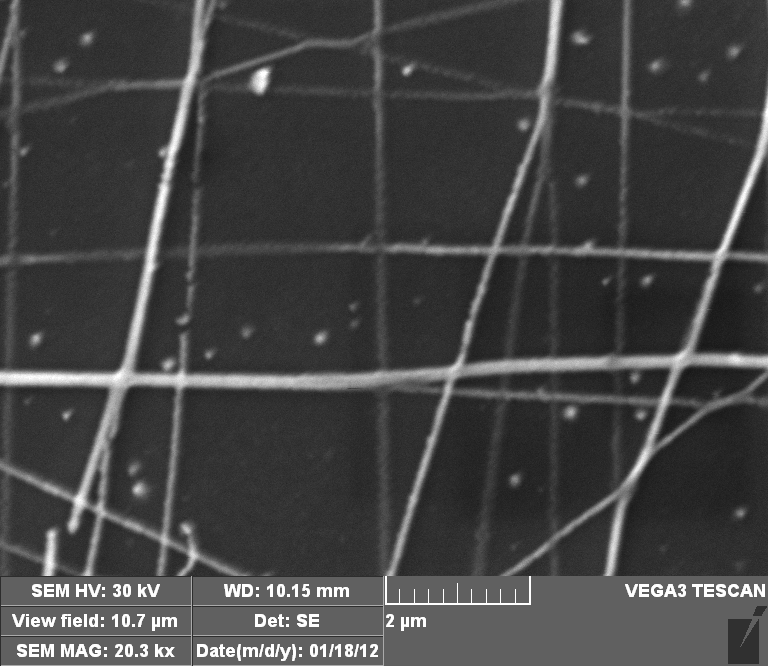 BFO nanogrids fabricated using the alignment of BFO/Nylon6 nanofibers and subsequent calcination at 600°C mimic the structure of conventional filters used in water treatment. The BFO nanogrids show potential for being used as filters for particulates in water in addition to the degradation of harmful contaminants. The size of the pores formed on the nanogrids between the rows and columns of the nanofibers can be optimized to fit the particulate size present in the water depending on the application in hand.